August 2023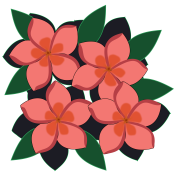 Prayer CalendarCEF© of Franklin-Fulton CountiesDr. Dan Russell, Director“Shew me Thy ways, O LORD; teach me Thy paths.  Lead me in Thy truth, and teach me: for Thou art the God of my salvation; on Thee do I wait all the day.”  Psalm 25:4-5 1.  Tues.  Pray children attending Good News Camp in Path Valley this week will develop hearts to reach the lost around the world as John and Ruth Mitchell share the ministry of Samaritan’s Purse and Operation Christmas Child. 2.  Wed.  Pray for safety for each camper and worker at both Mark Victor Teeter Memorial Park in Waynesboro and St. John’s Camp in Path Valley this week. 3.  Thurs.  Pray for the unsaved children at camp this week to accept Jesus Christ as Savior as they are individually counseled. 4.  Fri. Praise God for the ability and resources to run 10 weeks of Good News Camp! 5.  Sat.  Thank God for His marvelous provision of camp staff for each week of the summer.  He is so faithful to lead us to His choice of willing servants. 6.  Sun.  Pray parents will be actively involved in the spiritual growth of their children. 7.  Mon.  Pray children will learn the habit of meeting regularly with God using the Quiet Time skills learned at Good News Camp. 8.  Tues.  Praise for the many camp sponsors, enabling needy children to attend camp. 9.  Wed. Pray Good News Camp Junior Staff will stay focused on God and His plans above all else (Matthew 6:33) as they return to high school, college, or work.10.  Thurs.  Pray for safety and skill for Dr. Dan and each person who works on the buses this month in preparation for the annual state inspection on August 22.11.  Fri.  Pray for Good News Club® volunteers who will be handing out registration forms at Open Houses this month. In some schools this is the only day we are allowed to hand out forms. Pray that all children in our counties who want to come to Good News Club will be able to get registration forms.12.  Sat.  Give thanks for the many children who made professions of faith this summer.  Ask God to nurture each one through contact with mature Christians.13.  Sun.  Pray the unchurched children reached with the gospel this summer will be discipled into Bible-believing churches.14.  Mon.  Praise for finances provided for the day-to-day camp operations!  Pray God will continue to provide for every need “according to His riches in glory by Christ Jesus.” Phil. 4:1915.  Tues.  Pray for Matt and Tiffanie Robinson as they prepare to take over the leadership of CEF of Franklin-Fulton Counties in 2024.16.  Wed.  Pray for CEF president Jeremiah Cho and each member of the staff at the World Headquarters in Missouri, that each of them will maintain a close walk with the Lord.17.  Thurs.  Ask God’s leading in every part of this month’s committee meeting.18.  Fri.  Pray safety and wisdom for CEF of PA director Mark Wyland as he encourages directors throughout the state and works to establish chapters where there are none.19.  Sat.  Pray children will be reached with the gospel and helped in their walk with the Lord as they call Tel-A-Story®.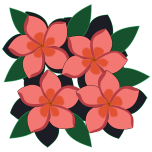 20.  Sun.  Pray for many churches in Franklin and Fulton Counties to be able to continue or start new Good News Clubs.21.  Mon.  Pray for God to supply all of the needed workers to run each Good News Club in Franklin and Fulton Counties. 22.  Tues.  Pray as our CEF buses are inspected today, that each one would pass the inspection.23.  Wed.  Pray God will open the doors of North Korea for CEF ministry. “Ye shall be witnesses unto me . . . unto the uttermost part of the earth.” Acts 1:824.  Thurs.  Pray for CEF Press® as they continue their important work of creating quality materials for teaching children.25.  Fri.  Give thanks for many new children who enrolled in The Mailbox Club through our summer ministries.  Pray children will understand the truth in each lesson and finish the course.26.  Sat.  Pray for Dr. Dan and Michelle Russell as they direct this work. “... Ask, and it shall be given you; seek, and ye shall find; knock, and it shall be opened unto you.” Luke 11:927.  Sun.  Pray for your own local church today!28.  Mon.  Pray children returning to public schools who have trusted Jesus as Savior will have a clear testimony to family and friends. 29.  Tues.  Pray for clear direction and the ability to resume all previous School Good News Clubs in the 2023-24 school year. 30.  Wed.  Pray for families to use the online resources provided by CEF, such as the U-Nite® app and Youtube channel, to encourage their children to continue learning from the Bible.31.  Thurs.  Pray for Dr. Dan and Michelle as they seek God’s guidance in transferring leadership here and also in determining their next place of ministry.